Региональный (заочный) конкурс на знание истории государственной символики Российской Федерации «Овеянные славою флаг наш и герб».Исследовательская работа возрастная категория 9-11 классГосударственные символы России «Флаг»                                                           Шахбанова Элина Ярахмедовна 11 кл.                                                           Муниципальное общеобразовательное                                              учреждение Новоивановская                                                          средняя общеобразовательная школа Ростовская область Зерноградский район                                                    с.Новоивановка ул.Школьная, 24Ростовская область Зерноградский район                                                  х. Бакинский ул. Раздольная, 28                                             Корцова Татьяна Алексеевна                                   учитель истории МБОУ                               Новоивановская СОШ                                                                   телефон 94-2-762016План исследовательской работы :Введение1.Флаг а)история создания и принятия флага;б)Советский флаг;в)Российский флаг;г) Донской флаг;д) Флаг Зерноградского городского поселения2.Заключение  Список литературыЯ не напрасно беспокоюсь, чтоб не забылась та история:Ведь эта память – наша совесть, она как правда нам нужна.                                                                                  
                       Введение     Символы нашей Отчизны существуют не одну сотню лет. История государственного герба России восходит к концу XV века, государственного флага – к концу XVII века, а первый государственный гимн был принят только в XIX веке. На протяжении веков одни государственные символы сменялись другими. Появлялись их новые варианты, некоторые символы исчезали, а потом возрождались вновь, иные навсегда ушли в прошлое, оставив о себе долгую память потомков.     Я считаю, что каждый россиянин обязан знать историю создания герба, флага и гимна, потому что это  история России, а значит, и история каждого из нас.    Я знаю, что  государственная символика отличает одно государство от другого. Она воплощает историю страны и ее настоящее, выражает патриотизм граждан, представляет государство на международной арене, является его зрительным и музыкальным образом. Вот почему отношение к гербу, флагу и гимну – это отношение к самому государству. А оно должно быть уважительным и к символам, и к  своему Отечеству. Оскорбление же государственных символов сродни оскорблению государства и его народа, его истории и культуры.  Я хочу больше узнать об истории происхождения символов моей Родины, поэтому я выбрала данную тему и посвящаю её Восьмидесятилетию  нашей Ростовской области.        Актуальность и новизна моего исследования состоит в осмыслении воздействия символики на воспитание патриотизма и других гражданских качеств личности, возрождения культурно-исторических традиций народа России , нашедших отражение в государственной символике.  …Три цвета. Три значения. Три судьбы. Не флаги, не гербы прославляют страны. Это всего лишь символы, которые есть абсолютно у каждого государства на Земле. Славят отчизну люди. Белый, синий и красный цвета с древних времён на Руси означали:.белый цвет — благородство и откровенность;синий цвет — верность, честность, безупречность и целомудрие;красный цвет — мужество, смелость, великодушие и любовь.    Ф.М.Достоевский писал: «Люди, люди — самое главное. Люди дороже даже денег,  людей ни на каком рынке не купишь и никакими деньгами, потому что они не продаются и не покупаются, а опять-таки только веками выделываются; ну, а на века надо время, годков этак двадцать или тридцать, даже и у нас, где века давно уже ничего не стоят. Человек образуется лишь долгою самостоятельною жизнью нации, вековым многострадальным трудом ее, одним словом, образуется всею историческою жизнью страны»…   Чтобы  узнать историю государственных символов и событий , связанных с ними, я изучила ряд исторических произведений, в которых  подвиги  сопровождались сохранением  государственного флага , воинского стяга во всех   войнах, революциях и имели великую значимость для  людей.Флаг        Пусть флаг живет в сердцах народа.      Пусть будет страшен для врагов,- 
 Там след Альпийского похода, 
 Там след суворовских штыков, 
         Там кровь тех дней, когда невзгода 
Пришла из дальней стороны…. 
Все начинается с Родины... Среди нравственных качеств человека особое место занимает любовь к своему Отечеству. Патриотизм является источником духовной силы. Это святое чувство побуждает каждого из нас помнить и чтить традиции наших дедов и отцов. Ведь Родина – это и         прошлое, и будущее сразу. Это земля живых и ушедших поколений. Это одновременно заветы и предания, законы и уклады, святыни и реликвии.       Государственный Флаг РФ является символом объединения судеб России, а его цветовая гамма олицетворяет традиции народа,  то есть те обычаи и особенности, которые позволяют нации быть сильной, нравственно чистой и верящей в свое будущее.   Государственному флагу, как святыне, отдаются высшие государственные почести.  Достоинство его подлежит защите как внутри страны, так и за её пределами, его оскорбление рассматривается как оскорбление чести нации и государства. Но тем не менее   я знаю, что в  России флаги значили меньше, чем в Европе. Причина состоит в том, что в России не было рыцарства, цехов, гильдий, независимых епископов, вольных городов и (до ХVIII века) флота, имевших право на собственные флаги. Поглощенные Москвой феодальные княжества потеряли государственную символику, и их гербы превратились в провинциально-земские.Не имело своих знамен и религиозное движение раскольников. Таким                                                                 образом, на Руси, кроме церковных хоругвей, основным видом знамен были военные. В отличие от государственных флагов, родословная боевых знамен теряется в глубокой древности. Для удобства управления войсками в бою на шесты крепили ветви, пучки травы, конские хвосты или лоскуты, смоченные в крови. По форме некоторые великокняжеские  стяги  до  988 года были треххвостыми  или  с трехступенчатым вырезом на конце,  к которому  пришивались  кисти.   Боевые стяги и знамена после крещения Руси в Х веке  были в прямом смысле священными. На стягах огромных размеров, которые во время битв вкапывались в землю, изображались лики Спасителя, Богородицы и святых. Они освящались как иконы, перед такими стягами служили молебны, на них молились. Стяг считался душой, славой и честью. Религиозной святыней был и огромный ( багряно – красный ) стяг Дмитрия Донского с Нерукотворным Спасом. Под этим стягом бились на Куликовом поле русские полки. На миниатюрах конца XVI века русские воины изображались сражавшимися под красными знаменами.В XVI – XVII вв. на русских знаменах изображались святые, двуглавые орлы, солнце, звезды, единороги и др. По краям знамена имели широкую кайму, богато расписанную или расшитую серебряными или золотыми нитями. Изображения Спаса и других религиозных святынь на боевых знаменах прошли сквозь всю историю российской армии.     	«Казанское знамя» (оно же знамя «Всемилостивого Спаса») 1552 года было из малиновой камки ( шелковой узорчатой ткани ). Огромный, площадью 12 кв. метров, стяг 1560 года имел лазоревую середину, белый откос ( клин ), красную кайму. Царское знамя Алексея Михайловича 1653 года со Спасом также было алым; середина знамен Большого и Особого полков 1653 и 1654 годов была малиновой, откосы были белыми и зеленоватыми.   	Середины знамен полков XIII века были голубыми, малиновыми, алыми, а их откосы, как правило, белыми.   	Во время парадных встреч послов выносились чаще всего лазоревые,  красные и белые знамена. Появлялись иногда и поясные двухцветные штандарты. Впервые вопрос о русском национальном флаге возник во время правления Алексея Михайловича. Этот вопрос был поднят капитаном судна «Орёл» Д. Бутлером, который запрашивал у русского правительства, какие цвета следует поднять на кораблях его флотилии и сделал замечание: «На кораблях бывает, - которого государства корабль, того государства бывает и знамя». Таким образом, правительству Алексея Михайловича пришлось решать вопрос о государственных цветах России.Имея в своём распоряжении образцы стрелецких, поместных, солдатских, рейтарских и драгунских знамён, зная рисунки и цвета флагов соседних земель – Речи Посполитой, Молдавии, Швеции, а также Дании и Голландии – и обладая собственным гербовым знаменем, правительство, тем не менее, дало заказ на исторические изыскания, после чего была составлена справка под названием: «Писание о зачинании знаков и знамён или прапоров». 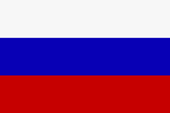 9 апреля 1668 года на судах Волжско – Камской флотилии было указано выдать огромное количество материи белого, синего и красного цветов, около 220 метров.Таким образом, можно установить, что правительство сознавало, что морской флаг должен выполнять функции государственного («которого государства корабль, того государства … знамя»); Из трёх полос из белой, синей, красной. 
Ещё Царь Петр его вознёс в красе торжественной и ясной.Бел - Белый царь в России Белой. И чист был снег её полей, с душою чистой, с чистой верой,Была Россия всех сильней. государственными цветами России были признаны белый, синий и красный (с 1667-1668 г.г.)цвета эти установлены не случайно и не «явочным порядком», а восходят к наиболее распространённым цветам знамён московского войска.Точный порядок полос на флаге - белая, синяя, красная, стал известен при Петре I. При Петре I с 1720-х годов религиозная символика на знаменах сменилась светской: на стягах стали появляться изображения кораблей, доспехов, мечей, пальмовых ветвей, «геркулесов» и т.п.	Итак, в конце XVII – начале XVIII веков, не менее десятилетия бело – сине – красный флаг был боевым флагом России как на суше, так и на море. Но тем не менее у морского флота появился свой флаг – Андреевский. Но бело – сине- красное знамя осталось на торговых судах. Таким образом, «трёхцветный» постепенно терял свои позиции, доказательством  этого служило то, что червонцы печатались с косым крестом. Тем не менее, Пётр I не собирался отменять символ, восходящий к временам его отца.Днём рождения бело – сине – красного флага можно считать 20 января 1705 года: в этот день от имени царя был издан указ, объявленный из Приказа Воинских Морских Дел: «На торговых всяких судах, которые ходят по Москве – реке и по Волге и по Двине и по иным по всем рекам и речкам ради торговых промыслов, быть знамёнам по образцу, каков нарисовав, послан под сим Его Великого Государя указом. А иным образцом знамён, опричь того посланного образца, на помянутых торговых судах не ставить. А если кто учинится тому, Его Великого Государя указу ослушен и тому учинено жестокое наказание будет». Расположение полос на  флаге совпадало с древнерусским пониманием строения мира: внизу – физический, плотский, выше - мир небесный, ещё выше – мир божественный, или переосмысливая сверху вниз – Вера,  Надежда,  Любовь.  Позже, в XIX веке, полосам придали значение содружества трёх братских народов – белорусов, украинцев и русских.С полным правом бело – сине – красный флаг может быть назван флагом Петра Великого. В будущем его станут называть торговым, купеческим, коммерческим, «обывательским», гражданским и, наконец, Русским Национальным.В  послепетровские времена национальные цвета почти угасли. Из армии они оказались вытесненными, а во флоте перешли в разряд торгово-ведомственных. С XVIII века русская культура ориентировалась на Европу. Перемены в армии, вплоть до отдельных деталей униформы, шли «в ногу» с европейскими. Эти перемены стимулировались немецким окружением царствующих особ, в жилах которых текло больше немецкой крови. Тем временем бело – сине  -  красный флаг уходил со сцены и страна практически осталась без одного из государственных символов. При этом триколор стали забывать и во флоте, где его использовали в качестве украшения. Похороны Николая I в 1856 году и открытие ему памятника в 1859 году проходили без флага, а также открытие памятника Ивану Сусанину в 1851 году.Нет сомнения, что петровские цвета постепенно возродились, но неожиданно Александр II подарил России новый символ. 11июня 1858 года Царь утвердил рисунок флага с цветами. Строго говоря, чёрно – золото – белый флаг, был первым, официально узаконенным государственным флагом империи, но населению он был известен ёщё меньше, чем бело – сине – красный, который всё – таки видели на ярмарках, выставках, масленичных  гуляниях. С этого времени и началась неразбериха с флагами.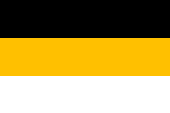 Перед очередным коронованием в 1896 году пришлось решать какой флаг сделать государственным. При Министерстве Юстиции с 14 марта 1896 года было созвано «Особое совещание». 5 апреля 1896 года, после нескольких заседаний было постановлено, что «народным» или «государственным» для всей империи, включая Финляндию, должен окончательно считаться бело – сине – красный флаг и никакой другой!!!В противовес Царской символике, три русские революции выплеснули на улицы и баррикады не национальный, а запретный красный цвет, принятый социалистическими партиями в Европе. С марта по май 1917 года «великий бунтовщик – красный Питер» был затоплен непривычным алым половодьем. Первого  апреля 1917 года кумачовыми транспарантами, восторженными «ура» и «Марсельезой» на Финляндском вокзале встречали «отца» русской социал-демократии Г.В. Плеханова, 3 апреля – точно так же В.И. Ленина.В ноябре 1917 года генералами М.В. Алексеевым и Л.Т. Корниловым было положено начало Белому движению и Добровольческой армии. В братоубийственных схватках пролились моря русской крови. В той войне трёхцветный флаг обязан своим вторым рождением, он был поднят как антитеза красному. После поражения белой армии на время закончилась эпоха бело – сине – красного символа.10 июля 1918 года Пятый Всероссийский съезд Советов принял один и тот же красный торговый морской и военный флаг. Флаг РСФСР состоял из полотнища красного цвета, в левом углу которого были помещены буквы РСФСР.Второго ноября 1920 года было последним днём эвакуации Белой армии из Севастополя. Вместе с ней на 70 лет ушёл из России и флаг Петра I. При СССР флаг остался красным.Национальный символ был потерян на несколько поколений. Но он вернулся на нашу земля в 1989 году. В воскресенье, 12 марта, в 12 часов он впервые взвился над площадью Маяковского в Москве и у Казанского собора в Ленинграде на митингах памяти Февральской революции. Спустя  два  года, 8 апреля 1991 года, день в день, как при Я.М. Свердлове в 1918 году, Правительственная комиссия Совета Министров РСФСР одобрила на сей раз возвращение трёхцветного флага, как флага республики. Двадцать первого   августа 1991 года Чрезвычайная сессия Верховного Совета РСФСР постановила считать исторический флаг России – полотнище из равновеликих  горизонтальных белой, лазоревой и алой полос официальным Национальным флагом Российской Федерации. Через три дня он был поднят над русской святыней – Кремлём, где занял своё законное место.                 Флаг Российской Федерации с 1991 года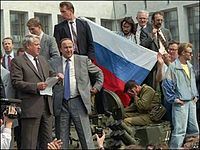       Первого ноября 1991 года он был законодательно принят в качестве государственного флага РСФСР; за утверждение флага проголосовало 750 народных депутатов РСФСР из 865 участвовавших в голосовании. Государственный флаг РСФСР представляет собой прямоугольное полотнище с равновеликими горизонтальными полосами: верхняя полоса белого цвета, средняя — лазоревого цвета и нижняя — алого цвета.          Название государства «РСФСР» было изменено законом на название «Российская Федерация (Россия)». Цвета нового флага  не соответствовали историческим цветам национального флага Российской империи, поэтому в ноябре 1992 года Президиум Верховного Совета РФ по рекомендации комитета ВС по культуре внёс на рассмотрение Верховного Совета РФ законопроект о внесении изменений в статью 181 Конституции РФ 1978 года — заменяющий слова «лазоревого» и «алого» на «синего» и «красного» соответственно, без иных изменений. Однако  орган, обладавший правом изменения Конституции законопроект не принял. Накануне новой Конституции Российской Федерации 12 декабря 1993 года,  установившей современное государственное устройство Российской Федерации,  11 декабря 1993 года Президент Российской Федерации Б. Н. Ельцин подписал Указ № 2126 «О Государственном флаге Российской Федерации», которым было утверждено Положение о Государственном флаге Российской Федерации и признано утратившим силу. Государственный флаг Российской Федерации (с 1993).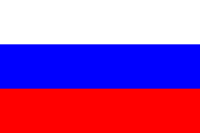 Положение о Государственном флаге РСФСР, утверждённое Указом Президиума Верховного Совета РСФСР от 23 декабря 1955 года. В статье 1 Положения о Государственном флаге Российской Федерации он был описан как «прямоугольное полотнище из  трёх равновеликих горизонтальных полос: верхней — белого, средней — синего и нижней — красного цвета. Отношение ширины флага к его длине — 2:3» . Оттенки цветов не были установлены.Указом Президента Российской Федерации Б. Н. Ельцина от 15 февраля 1994 года № 319 «О штандарте (флаге) Президента Российской Федерации» был введён специальный флаг — штандарт Президента Российской Федерации. Его цвета повторяют расцветку государственного флага России; отличие заключается в отношении ширины флага к его длине — 1:1 — и в расположенном по центру штандарта изображении Государственного герба Российской Федерации без геральдического щита. Оригинал штандарта является одним из официальных символов Президента России. Государственная Дума поддержала  законопроект, разрешающий любое уважительное использование Государственного флага Российской Федерации негосударственным организациям и частным лицам. В закон «О Государственном флаге Российской Федерации» было включено положение  о том, что допускается использование Государственного флага Российской Федерации, в том числе его изображения, гражданами, общественными объединениями, предприятиями, учреждениями и организациями в иных случаях, если такое использование не является надругательством над Государственным флагом Российской Федерации,  так как оно является преступлением.     День Государственного Флага Российской Федерации отмечается 22.08 ежегодно.Помимо государственного флага  мы чтим и любим флаг нашей малой Родины -  Донщины - и  нашего Зерноградского района.Флаг Ростовской областиПодобно витязям - варягам,  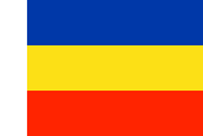 Чтоб воедино Русь собрать,             Идёт на бой с трёхцветным флагом Без страха смерти наша рать.     Ей не страшны в пути лишенья,                                                 Смешон кровавых страхов бред,                                            Она несёт к нам возрожденье, в сияньи  радостных побед! Флаг Ростовской области представляет собой прямоугольное полотнище из трех равновеликих горизонтальных полос: верхней - синего, средней - желтого и нижней - алого цвета. Такой флаг был разработан еще атаманом Красновым в 1918 году. Каждый цвет символизировал следующее: синий - цвет донских казаков, желтый - калмыков, которые входили в состав Области Войска Донского, красный - русских (т.е. первоначально цвета флага символизировали единство трех народов, издревле заселявших Дон, - казаков, калмыков и русских, теперь желтая полоса вобрала в себя все народы, ныне живущие на великой реке). В 1996 году Законодательное собрание области, утверждая символику Донского края, приняло за основу именно этот флаг, добавив белую вертикальную полосу , которая символизирует единство Дона с Россией.   Для  донских казаков, которые всегда  отличались патриотизмом, верностью государству Российскому, знамя всегда была символом чести, доблести, воинской славы, донские казачьи полки получали от царского правительства знамена только за боевые подвиги во время военных действий. Героями Дона были  донские генералы и офицеры, простые казаки, прославившие имя своё в боях и сражениях или в мирном труде ради государства Русского, ради Российской империи. Всегда отличались казаки на войне. Слава былого вольного общества казачьего преобразилась в славу великого войска Донского и прокатилась волною от берегов Атлантического до берегов Великого океана. От Турции до Маньчжурии верой и правдой служили казаки  Родине, укрепляя её честь и свою воинскую славу. Но вольному Дону нужен был свой  национальный казачий флаг. Ратуя за  самостоятельное  Донское государство, Атаман Всевеликого  Войска Донского Петр Николаевич Краснов выбрал трехцветный казачий флаг. Флаг в 1918г был  символом независимого, демократического государства  Всевеликое  Войско Донское и впервые  был поднят  над Новочеркасском в мае  1918г. В  годы Советской власти  Дон утратил этот символ, и флаг у Ростовской области появился уже только в 1996 году. Донской флаг не имеет аналогов в мировой символике.Флаг Зерноградского  городского поселения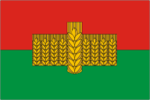 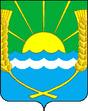 Флаг Зерноградского городского поселения отражает исторические, культурные, социально-экономические, национальные и иные местные традиции.      Флаг Зерноградского городского поселения символизирует тесную связь науки с трудом хлеборобов. Книга олицетворяет все научные и учебные заведения города. Открытая книга означает книгу жизни, учение, откровение и мудрость писаний. Тонкий крест с зелёной  шестернёй-безантом — аллегория инструмента конструктора (рейсшины), с помощью которого создаются чертежи новой техники. Зёрна в колосе гласно символизируют название города.  Голубой цвет (лазурь) — символ возвышенных устремлений, искренности, преданности, возрождения. Белый цвет (серебро) — символ чистоты, ясности, открытости, божественной мудрости, примирения. Зелёный цвет символизирует весну, здоровье, природу, сельское хозяйство, надежду. Жёлтый цвет (золото) — символ высшей ценности, величия, великодушия, богатства, урожая.ЗаключениеВ исследовательской работе проанализированы отдельные нормативно-правовые документы Российской Федерации. Осуществлен анализ печатных изданий и фотографии. Собраны и систематизированы интересные факты из истории. Понятие «Родина» имеет для меня теперь  несколько значений:  Это и великая страна - Россия, где я родилась, где я провела своё детство, где находятся могилы моих предков, это и моя родная  Донщина с её интересной и богатой историей, о которой я узнала больше   работая над данной  темой о символах государства.       Я думаю, что недаром Россия вошла в новое тысячелетие, в новую эпоху с новыми символами, с которыми  каждый из нас связывает только лучшие ожидания, ожидания благополучия и мира на нашей великой русской земле, потому что эта земля за свою многовековую историю пережила столько, сколько не удалось пережить ещё ни одному государству на нашей планете. На долю России выпадали войны, голод, вражеские нашествия, беспощадный гнёт своих же царей и вождей. Но русский народ не сдался, он выстоял и одержал победу над всем и сегодня продолжает борьбу со  всемирным злом – террористами  в Сирии,  бандформированиями  в Дагестане и т.д.  Я считаю, что в этой стойкости  есть заслуга символов: флага, герба и гимна. Также я хочу сказать, что нам не следует забывать и старые символы, которые являются частичкой нашей истории. Мы должны чтить и уважать их наравне с нынешними,  я повторюсь, но это наша история, наше прошлое, о котором не следует никогда забывать.Символы нашего государства  и моей малой Родины  - это не только герб, флаг, гимн, отражающие подвиги предков, но и созданная ими культура.Список использованной литературы:1.Борисов И.В. Родовые гербы России. Москва: Виктория: Янтарный сказ, 1997 год2.Голубева А.А. Государственная символика России. Москва: Просвещение, 1999 год.3.Лакмер А.Б. Русская геральдика. Москва: Книга, 1990 год.4.Попов Н.А., Махова А.В., Юрченко С.Н. Опыт работы молодёжных объединений Ростовской области в сфере правового просвещения молодёжиРостов на Дону, 2013  год5.Соболева Н.А. и Артамонов В.А. Символы России. Москва: Панорама, 1993 год.6.С.А Кислицын. И.Г. Кислицына.  История Ростовской области.2012 год.7. В.И. Зайдинер. С.А. Ковынева.  Край родной. 2000 год.Интернет ресурсы.